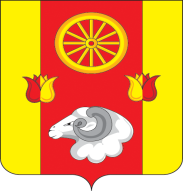 РОСТОВСКАЯ ОБЛАСТЬРЕМОНТНЕНСКИЙ РАЙОНАДМИНИСТРАЦИЯ ДЕНИСОВСКОГО СЕЛЬСКОГО ПОСЕЛЕНИЯПОСТАНОВЛЕНИЕ 15.10.2019  г.			      № 62                          п. ДенисовскийОб отмене особого противопожарного режима на территории Денисовского сельского поселения В соответствии с Федеральным Законом Российской Федерации от 21.12.1994 г. №69-ФЗ «О пожарной безопасности», Постановлением администрации Денисовского сельского поселения от 16.04.2019 г. № 37 «О введении особого противопожарного режима на территории Денисовского сельского поселения Ремонтненского района» с 29.04.2019 г. на территории поселения введен особый противопожарный режим. В связи с изменением пожароопасной обстановки на территории поселения:ПОСТАНОВЛЯЮ:1. Отменить с 15.10.2019 особый противопожарный режим на территории Денисовского сельского поселения.2. Отменить Постановление администрации Денисовского сельского поселения от 16.04.2019 г. № 37 «О введении особого противопожарного режима на территории Денисовского сельского поселения Ремонтненского района».3. Контроль за выполнением данного постановления оставляю за собой.Глава АдминистрацииДенисовского сельского поселения                                О. А. Апанасенко